ESCOLA _________________________________DATA:_____/_____/_____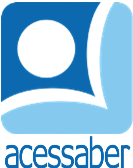 PROF:_______________________________________TURMA:___________NOME:________________________________________________________O conto do coelhinho Pedro	O coelhinho Pedro vivia com a mamãe coelha e as irmãs. Mamãe coelha alertou o coelhinho Pedro e suas irmãs para nunca entrarem na horta de verduras, que pertencia ao Sr. Garcia, contando-lhes que o pai deles havia sido colocado em uma torta pela Sra. Garcia. As irmãs coelhas, obedientemente, ficaram longe da horta de verduras, mas o coelhinho Pedro, rebelde por natureza, não deu bola para o conselho de sua mamãe. Um dia, ele entrou na horta de verduras e se banqueteou com alface. É claro que ele teve uma dor de barriga logo depois! Ele se enveredou ainda mais pela horta em busca de um pouco de salsinha, para curar sua dor de barriga. O Sr. Garcia o avistou e o perseguiu com tanta vontade, que o pobre Pedro perdeu sua adorável jaqueta e seus sapatos. Tremendo de medo, ele pulou para dentro de um regador, mas foi perseguido, novamente, pelo Sr. Garcia em uma plantação. O pobre Pedro se disfarçou de espantalho e retornou doente para casa, com medo e tremendo de frio. Mamãe coelha logo o colocou na cama e lhe deu chá de camomila, enquanto suas obedientes irmãs jantavam leite docinho e amoras à vontade!Autor desconhecidoQuestõesQual é o título do texto?R: __________________________________________________________________Quantos parágrafos há no texto?R: __________________________________________________________________Quem é o personagem principal da história?R: __________________________________________________________________ Onde se passa a história?R: __________________________________________________________________Segundo a mamãe coelha, por que os coelhinhos não deveriam entrar na horta?R: ______________________________________________________________________________________________________________________________________Quem vivia na casa de Pedro?R: ______________________________________________________________________________________________________________________________________O que Pedro fez quando entrou na horta?R: __________________________________________________________________________________________________________________________________________________________________________________________________________O que o senhor Garcia fez quando viu Pedro?R: ______________________________________________________________________________________________________________________________________Como Pedro conseguiu escapar?R: __________________________________________________________________________________________________________________________________________________________________________________________________________Você acha que valeu a pena a atitude de Pedro? Justifique sua resposta.R: ______________________________________________________________________________________________________________________________________________________________________________________________________________________________________________________________________________________________________________________________________________________________________________________________________________________